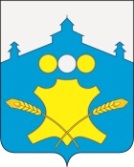 Земское собраниеБольшемурашкинского муниципального района Нижегородской областиР Е Ш Е Н И Е              17.06.2013г.                                                                                № 30О внесении изменений в Положение об осуществлении права муниципальной собственности  Большемурашкинского муниципального района Нижегородской областиВ соответствии с Гражданским кодексом Российской Федерации, Уставом Большемурашкинского муниципального района Нижегородской области Земское собрание   р е ш и л о:1. Внести изменения в Положение об осуществлении права муниципальной собственности  Большемурашкинского муниципального района Нижегородской области, утверждённое решением Земского собрания Большемурашкинского муниципального района от 26.12.2011 года № 84 
(с изменениями от 24.02.2012 года № 11, от 30.05.2012 года № 38, от 29.11.2012 № 92) (далее – Положение) следующего содержания:           1.1. Часть 5 раздела 1 Положения дополнить пунктами 5.5 и 5.6 следующего  содержания:     «5.5.Право инициативы в приобретении имущества в муниципальную собственность района принадлежит:а) собственнику указанного имущества;б) органам государственной власти области;в) органам местного самоуправления; г) администрации района и её структурным подразделениям;г) муниципальным предприятиям и учреждениям района.          Предложения субъектов инициативы приобретения имущества в муниципальную  собственность района направляются на согласование в соответствующее структурное подразделение администрации района.     5.6. Решение о приобретении имущества от физических и юридических лиц в муниципальную собственность принимает администрация района, за исключением случаев, установленных законодательством.  	Решение о приобретении имущества, непосредственно необходимого для обеспечения деятельности Земского собрания района, принимает Земское собрание района».          1.2. Пункт 13.6 части 13 раздела 3: исключить.          1.3.  Пункт 13.11 части 13 раздела 3 изложить в новой редакции: «13.11. Предоставление в безвозмездное пользование  объектов муниципальной собственности, переданных в хозяйственное ведение муниципальным предприятиям или оперативное управление муниципальным учреждениям, осуществляется такими предприятиями и учреждениями с согласия администрации района, за исключением случаев, установленных законодательством».     2. Контроль за исполнением настоящего решения возложить на комиссию по местному самоуправлению и общественным связям (председатель Н.М. Колекин).     3. Настоящее решение вступает в силу с момента его официального опубликования.Глава местного самоуправления,председатель Земского собрания                                           А.Ф.Ломаченко